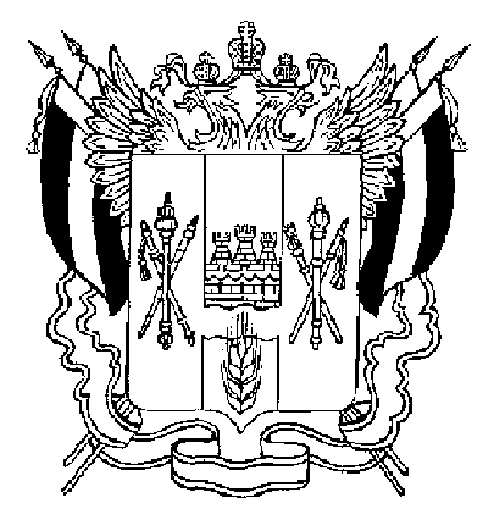 АДМИНИСТРАЦИЯ  ВЕСЁЛОВСКОГО СЕЛЬСКОГО ПОСЕЛЕНИЯВЕСЁЛОВСКОГО РАЙОНА РОСТОВСКОЙ ОБЛАСТИПОСТАНОВЛЕНИЕдекабрь   2019 года                           № проект                                          п. ВесёлыйОб утверждении положения о проведении фейерверков и использовании пиротехнических изделий на территории Весёловского сельского поселенияВ соответствии с Федеральным законом от 06.10.2003 № 131-ФЗ «Об общих принципах организации местного самоуправления в Российской Федерации», Федеральным законом от 21.12.1994 № 69-ФЗ «О пожарной безопасности», руководствуясь Постановлением Правительства РФ от 25.04.2012 № 390 «О противопожарном режиме», Постановлением Правительства РФ от 22.12.2009 № 1052 "Об утверждении требований пожарной безопасности при распространении и использовании пиротехнических изделий", в целях обеспечения безопасности населения, социально-бытовой инфраструктуры и иных объектов при проведении на территории Весёловского сельского поселения фейерверков и использовании пиротехнических изделийфизическими и юридическими лицами любых форм собственностиПОСТАНОВЛЯЮ: 1. Утвердить положение о проведении фейерверков и использовании пиротехнических изделий на территории Весёловского сельского поселения (приложение № 1). 2.  Утвердить площадки для запуска фейерверков в каждом населённом пункте (приложение № 2).3. Считать утратившим силу постановление № 339 от 16.12.2013 «О порядке проведения фейерверков на территории Весёловского сельского поселения».4. Настоящее постановление вступает в силу со дня его официального обнародования.5. Контроль за исполнением данного постановления оставляю за собой.
        Глава Администрации        Весёловского сельского поселения                                   А.Н. ИщенкоИсполнитель: Клименко В.В.Приложение № 1к постановлению от 12.2019 № проектПоложение о проведении фейерверков и использовании пиротехнических изделий на территории Весёловского сельского поселения1. Настоящее положение устанавливает порядок организации и проведения фейерверков, а также использование пиротехнических изделий на территории Весёловского сельского поселения Весёловского района Ростовской области и направлено на обеспечение безопасности при организации и устройстве фейерверков и иных массовых зрелищных мероприятий с применением пиротехнических изделий.2. Действие положения распространяется на физических лиц, юридических лиц независимо от их организационно-правовой формы, должностных лиц, осуществляющих организацию и проведение фейерверков, а также использование пиротехнических изделий на территории Весёловского сельского поселения Весёловского района Ростовской области.3. Настоящий Порядок устанавливает правила поведения людей при использовании пиротехнических изделий бытового назначения I - III классов по степени потенциальной опасности (ГОСТ Р 51270-99), обращение с которыми не требует специальных знаний и навыков.К I классу потенциальной опасности относятся изделия, у которых значение кинетической энергии движения составляет не более 0,5 джоуля, отсутствуют ударная волна и разлетающиеся за пределы опасной зоны осколки, акустическое излучение на расстоянии  от пиротехнических изделий не превышает 125 децибелов и радиус опасной зоны по остальным факторам составляет не более .Ко II классу относятся изделия, у которых значение кинетической энергии движения составляет не более 5 джоулей, отсутствуют ударная волна и разлетающиеся за пределы опасной зоны осколки, акустическое излучение на расстоянии  от пиротехнических изделий не превышает 140 децибелов и радиус опасной зоны по остальным факторам составляет не более .К III классу относятся изделия, у которых значения кинетической энергии при направленном движении составляет более 5 джоулей, при ненаправленном движении - не более 20 джоулей, отсутствуют ударная волна и разлетающиеся за пределы опасной зоны осколки, акустическое излучение на расстоянии  от пиротехнических изделий не превышает 140 децибелов и радиус опасной зоны по остальным факторам составляет не более .4. Пиротехническим изделием бытового назначения является изделие, которое допускается к применению населением, и эксплуатация которого в соответствии с инструкцией по применению обеспечивает безопасность людей, имущества и окружающей среды.5. При проведении мероприятий с массовым пребыванием людей в помещениях запрещается:а) применять пиротехнические изделия, за исключением хлопушек и бенгальских свечей, соответствующих I классу опасности по техническому регламенту Таможенного союза "О безопасности пиротехнических изделий", дуговые прожекторы со степенью защиты менее IP54 и свечи (кроме культовых сооружений);б) проводить перед началом или во время представлений огневые, покрасочные и другие пожароопасные и пожарвзрывоопасные работы;в) уменьшать ширину проходов между рядами и устанавливать в проходах дополнительные кресла, стулья и др.;г) полностью гасить свет в помещении во время спектаклей или представлений;д) допускать нарушения установленных норм заполнения помещений людьми.6. Применение пиротехнической продукции должно осуществляться в соответствии с требованиями инструкции (руководства) по эксплуатации завода-изготовителя. При этом инструкция должна содержать требования пожарной безопасности к такому пиротехническому изделию.7. Применение пиротехнических изделий запрещается:а) в помещениях, зданиях и сооружениях любого функционального назначения за исключением случаев, установленных подпунктом "а" пункта 4 настоящего Порядка;б) на территориях взрывоопасных и пожароопасных объектов, в полосах отчуждения железных дорог, нефтепроводов, газопроводов и линий высоковольтной электропередачи;в) на крышах, балконах, лоджиях и выступающих частях фасадов зданий (сооружений);г) на сценических площадках, стадионах и иных спортивных сооружениях;д) во время проведения митингов, демонстраций, шествий и пикетирования;е) на территориях особо ценных объектов культурного наследия народов Российской Федерации, памятников истории и культуры, кладбищ и культовых сооружений, заповедников, заказников и национальных парков.8. При подготовке и проведении фейерверков в местах массового пребывания людей с использованием пиротехнических изделий III класса опасности:а) должны быть разработаны технические решения (условия), при выполнении которых возможно проведение фейерверка. Они должны включать схему местности с нанесением на ней пунктов размещения фейерверочных изделий, предусматривать безопасные расстояния до сооружений с указанием границ безопасной зоны, а также места хранения;б) зрители должны находиться с наветренной стороны. Безопасное расстояние от мест проведения фейерверка до зданий и зрителей определяется с учетом требований инструкции применяемых пиротехнических изделий;в) на площадках, с которых запускаются пиротехнические изделия, запрещается курить и разводить огонь, а также оставлять пиротехнические средства без присмотра;г) места для проведения фейерверков необходимо отгородить и оснастить первичными средствами пожаротушения;д) охрана мест и безопасность при устройстве фейерверков возлагается на организацию, проводящую фейерверк;е) после использования пиротехнических изделий территория должна быть осмотрена и очищена от отработанных, несработавших пиротехнических изделий и их опасных элементов.Приложение № к постановлению от 12.2019 № проектПлощадки для запуска фейерверков. Площадками для запуска фейерверков в Весёловском сельском поселении определить следующие территории:1) Территория, расположенная между парковой зоной и районной Администрацией п. Весёлый (адрес: перекрёсток улицы Почтовой и переулка Комсомольский);2)  Стадион по пер. Тычины № 7 «а», п. Весёлый;3) Площадка, расположенная в  восточнее конторы ЗАО «Красный Октябрь» по ул. Донская № 33 п. Весёлый;    4) Парковая зона, расположенная между ул. Береговая и ул. Мира,            п. Весёлый;5)  Площадка по адресу ул. Центральная № 22, х. В. Хомутец;6) Спортивная площадка, расположенная в  южнее  ул. Старая 39 (бывшая школа), и спортивная площадка по ул. Новая № 46 х.Каракашев; 7) площадка расположенная между магазином РайПО  (ул. Верхняя № 37) и СК х. Проциков ( ул. Верхняя № 35) х. Проциков.